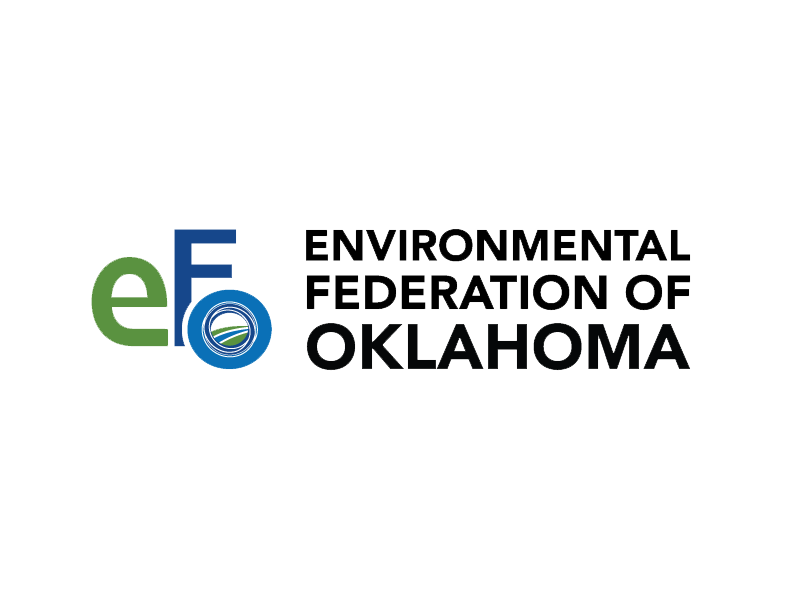 Sponsor / Exhibitor InformationInsert Company logo Company description Company NameCompany Contact(s)Company AddressCompany City, ST ZipCompany Contact Phone NumbersCompany Contact email address(es)Company website including www.Summary of Services or Products